          Tu  -  TERZA UNIVERSITÀ -  2023/24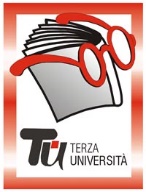                                                            Bergamo - PRIMA FASEProgramma: Il testo in adozione ENGLISH FILE Digital Gold - 4th edition  si compone di  12 unità- divise in gruppi di  quattro sezioni - A - B - C + Practical English o Revise & Check  a completamento- alternativamente di ciascuna coppia di unità -  che comprendono: lessico- grammatica- uso delle  quattro abilità linguistiche- funzioni comunicative- elementi di pronuncia vocali e consonantiData la composizione di ciascuna unità si ritiene di poter affrontareUNIT 1 - UNIT 2 - UNIT 3 - UNIT 4 - UNIT 5 - UNIT 6Qui di seguito sono indicate le strutture grammaticali che si intendono ripassare e quelle da presentare e consolidare: presente semplice e progressivo - passato semplice e progressivo - uso di WILL e di to BE GOING - some-any-no + composti (revisione) -pronomi RELATIVI - PRESENT PERFECT - COMPARATIVI e SUPERLATIVI - uso di MUST/ have to Le principali funzioni comunicative, il lessico e le quattro abilità linguistiche saranno presentate attraverso i seguenti argomenti di interesse: LAVORO - STORIE DI VITA - EVENTI - DESCRIZIONI di oggetti e persone - LA SALUTE - IL CIBO - SHOPPING - DENARO - VACANZE - VITA in casa e fuori.CalendarioModulo  n°30A FURTHER STEP TO BREAK THE ICE DocenteAdriana CaironiGiornoVenerdì Orario9.30 – 11.45PeriodoDal 22 settembre 2023 al 24 maggio 2024 (annuale 30 incontri)SedeMutuo Soccorso (€ 220,00 + libro di testo)ArgomentoLINGUA INGLESE 3° LIVELLO (max 25)PresentazioneIl corso, prosecuzione di “Let’s go on with some more English”, si propone di consolidare le competenze di chi ha seguito tale percorso, rivedendo e completando le strutture di base presentate in tale contesto e integrandone l’acquisizione con nuovi materiali. Al termine del corso i partecipanti avranno migliorato le loro competenze comunicative e acquisito maggiore scioltezza nella lettura e nella conversazione su argomenti legati alla vita quotidiana, a situazioni sociali, economiche, al tempo libero. In particolare, potranno utilizzare in modo appropriato le strutture grammaticali e le principali funzioni comunicative apprese e consolidate durante i corsi precedenti, integrandole con ulteriori argomenti previsti dal programma del terzo anno. Il bagaglio lessicale, inoltre, sarà ampliato per far fronte alle esigenze di comunicazione in lingua inglese, ad un livello di competenza adeguato, con il supporto del materiale fornito dal libro di testo in adozione e da materiale integrativo. A questo proposito, si prevede, in particolare, di stimolare le abilità di ascolto e di esposizione orale attraverso l’uso costante di brevi video proposti e presentati sia dalla docente che dai corsisti stessi. Inoltre, su base individuale o a piccoli gruppi, i corsisti verranno stimolati ad esporre opinioni, a presentare eventi, curiosità, o qualunque argomento che susciti interesse nel gruppo con lessico e strutture grammaticali di cui abbiano conoscenza, con un linguaggio semplice ma corretto.Libro di testo: ENGLISH FILE 4th EDITION - PRE-INTERMEDIATE. Oxford University Press, Student’s pack. Costo: circa € 35,00. Il giorno della prima lezione i corsisti riceveranno indicazioni per la prenotazione in gruppo, con vantaggi economici e consegna celere.Tutor22.09.202301.12.202315.03.202429.09.202315.12.202322.03.202406.10.202322.12.202331.03.202413.10.202312.01.202414.04.202420.10.202319.01.202421.04.202427.10.202302.02.202428.04.202403.11.202309.02.202403.05.202410.11.202316.02.202410.05.202417.11.202323.02.202417.05.202424.11.202301.03.202424.05.2024